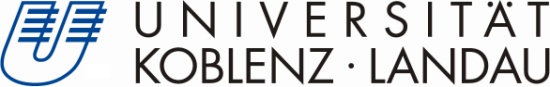 Institut für GeschichteGeschichtsdidaktikLaufzettel für die Veranstaltungenim Bereich GeschichtsdidaktikDiese Liste dient (neben der Verbuchung in KLIPS) dem Nachweis der erfolgreichen Teilnahme an den Veranstaltungen im Bereich Geschichtsdidaktik.Bitte legen Sie die Liste jeweils in der letzten Veranstaltung des Semesters dem Dozenten zur Unterschrift vor. Legen Sie sie außerdem der Hausarbeit M6 (RS+/Gym) bei bzw. bringen Sie sie zur Klausur M6 (GS) mit. Für die Hausarbeit/Klausur M6  sowie vor  der mündlichen  Prüfung in M10 wird die Vollständigkeit der Liste kontrolliert. Ohne vollständige Liste ist keine Prüfung möglich.Bitte beachten Sie: Die angegebene Reihenfolge der Veranstaltungen ist bindend. Ohne die Modulprüfung M6 ist keine Belegung von Veranstaltungen im Modul 10 möglich.NameMatr.-Nr.LehramtModulSemesterUnterschrift Dozentggf. NoteProseminar  6.1Übung 6.2Modulprüfung 6Hausarbeit(RS+/Gym)Modulprüfung 6Klausur(GS)Hauptseminar 10.1 (RS+/Gym)Übung 10.2 (Gym)für die erfolgreiche Teilnahme ist zuvor M 10.1. zu absolvieren!Modulprüfung 10Mündliche Prüfung (RS+/Gym)